xxxOd:	xxxOdesláno:	úterý 5. prosince 2023 8:36Komu:	xxxKopie:	xxxPředmět:	RE: Objednávka č. 3610004781Přílohy:	3610004781.pdfDobrý den,V příloze posílám akceptovanou objednávku. Děkujeme.S přáním hezkého dnexxx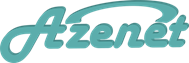 Plánská 5, 301 00, Plzeň www.azenet.czMobil: xxxE-mail: xxx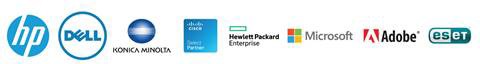 From: xxxSent: Friday, December 1, 2023 2:40 PMTo: xxx Cc: xxx Subject: Objednávka č. 3610004781Dobrý den,přílohou Vám zasíláme výše uvedenou objednávku.Vzhledem k povinnosti uveřejňovat veškeré smlouvy v hodnotě nad 50 tis. Kč bez DPH v Registru smluv vyplývající ze zákona č. 340/2015 Sb., Vás žádámeo potvrzení objednávky, a to nejlépe zasláním skenu objednávky podepsané za Vaši stranu osobou k tomu oprávněnou tak, aby bylo prokazatelnéuzavření smluvního vztahu. Uveřejnění v souladu se zákonem zajistí objednatel - Národní agentura pro komunikační a informační technologie, s.p.S pozdravem a přáním příjemného dnexxx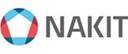 Národní agentura pro komunikační a informační technologie, s. p.Kodaňská 1441/46, 101 00 Praha 10 – Vršovice, Česká republikawww.nakit.cz